Vocabulary Learning Homework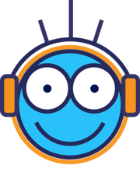 Year 8 Spanish – Term 3.2 Week 5
Part 1: Practise the new vocabulary, either using the app your teacher directs you to, or another method, e.g., look – cover – write – check (15 minutes approx.).
Part 2: Listen and repeat the word, then spell it in Spanish, then write it in English. Access your audio file here. Part 3a) Associations: Click on the box next to the word that is most closely connected with the word in bold.Part 3b) Antonyms: Click on the box next to the word that has the opposite meaning to the word in bold.Part 3c) Word substitution: Click on the box next to all of the words that could replace the word in bold to form a grammatically correct sentence with a sensible meaning.Part 4: SpeakingBefore you start Part 4, go to: vocaroo.com. It will open in a new tab. Click the red record button, then come back to this list of words.Say the Spanish for the words below. Remember to say the word for ‘the’ if needed.Now go back to the Vocaroo window. Click on the red button. Click on "Save & Share". Copy & paste the URL for your Vocaroo recording here:Spell itWrite it in EnglishSpell itWrite it in English1728394105116121) conducir3) personajecochehicistedirigirjardínactrizhistoriahizofrancés2) traducir4) discutirrusoconocidoactorrabiamúsicahicistedébilhabitación1) despacio 2) evitarrusoescenarápidodiscutirdiscutirnuestradañobuscar1) Nuestra hija es una abogada muy conocida.4) ¿Qué hizo antes de ser actor?fila científicotreintaveintiúnactriztanmúsicaabogado2) Nuestro tío es viejo.5) Quiere dirigir la escena en mayo.sobredébilfrancéspelículafuegojuniomédicotía3) Por la mañana hice mucho trabajo.6) A mi hijo le gusta conducir despacio. fondorápidodentrotraducirmédicabienejerciciopersonaje1to translate, translating7fast2scene8to direct, directing3actress9French (language)4character (e.g. in a film)10to argue, arguing5actor11to drive, driving6slow12Russian (language)